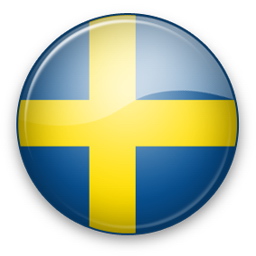 Подача документов осуществляется не ранее, чем за 90 дней и не позднее, чем за 30 дней до начала поездки.Данный список поможет Вам собрать документы, необходимые для подачи заявления на получение визы. Учтите, что Генеральное Консульство может запросить дополнительные документы или дополнительную информацию, если это окажется необходимым для рассмотрения заявления.Заявление на шенгенскую визу с целью туризма или лечения обычно рассматривается  в течение 3 - 4 недель (включая день подачи и выдачи). В особо сложных и оправданных случаях срок рассмотрения заявления непосредственно в консульстве – до 30 дней со дня подачи заявления. При планировании путешествия заявитель должен вышеуказанные сроки учитывать.НЕОБХОДИМЫЕ ДОКУМЕНТЫЗаполненный опросный лист от каждого выезжающего.Проездной документ, действительный в течение минимум трех месяцев после предполагаемой даты (последнего) выезда из Шенгенской зоны, имеющий минимум две чистые страницы и выданный в течение последних десяти лет.Две цветные фотографии размера 3.5 х 4.5 см, лицо крупное 3-3.2 см, на белом фоне. Изображение четкое, без полос, без точек.Медицинская страховка путешественника на весь период предполагаемой поездки, действительная во всех странах Шенгена и покрывающая любые расходы, которые могут возникнуть в связи с возвращение на родину по медицинским показаниям, необходимостью оказания срочной медицинской помощи, срочного лечения в стационаре или смертью в период поездки. Минимальная страховая сумма - €30.000.Копия внутреннего паспорта (выдается с 14 лет): страницы с биографическими данными заявителя, с отметками о выданном ему/ей заграничном паспорте/паспортах, его/ее семейном положении и регистрации в России.ДОКУМЕНТЫ ДЛЯ ПОЕЗДКИ  С НЕСОВЕРШЕННОЛЕТНИМИ:Копия свидетельства о рождении.Согласие родителя или  законного опекуна требуется только в том случае, если несовершеннолетний путешествует один или в сопровождении одного из родителей. Исключения делаются только в случае, когда родителю, с которым путешествует несовершеннолетний, принадлежат все родительские права (т.е. в случаях, когда другой родитель скончался или лишен родительских прав, необходимо, например, представить свидетельство о смерти второго родителя или решение суда, передающее право родительской опеки исключительно тому родителю, который подписывает заявление).Копия действующей Шенгенской визы родителя (родителей), путешествующего (-щих) с несовершеннолетним, для которого виза не запрашивалась одновременно с родителем (родителями).Для данной категории путешественников:ЛИЦА, ПОСЕЩАЮЩИЕ ВОИНСКИЕ ИЛИ ГРАЖДАНСКИЕ ЗАХОРОНЕНИЯ:Официальный документ, подтверждающий факт наличия и сохранения захоронения и факт родства заявителя и погребенного.Подтверждение наличия работы (с информацией о зарплате); если неприменимо, другое подтверждение наличия финансовых средств и намерения возвращения (например, выписка с банковского счета/кредитной карты минимум за три предыдущих месяца, подтверждение наличия недвижимости в России или подтверждение спонсорства).ВЛАДЕЛЬЦЫ НЕДВИЖИМОСТИ В ШЕНГЕНСКОЙ ЗОНЕ И ИХ БЛИЗКИЕ РОДСТВЕННИКИ:Соответствующий национальный документ (например, недавняя выписка из реестра недвижимости, копия контракта/сделки о покупке и т.д.), подтверждающий факт владения заявителем указанной недвижимостью.В случае с близкими родственниками - подтверждение родства.Подтверждение наличия работы (с информацией о зарплате); если неприменимо, другое подтверждение наличия финансовых средств и намерения возвращения (например, выписка с банковского счета/кредитной карты минимум за три предыдущих месяца, подтверждение факта владения недвижимостью в России или подтверждение наличия спонсорства).ТУРИСТЫ И ДРУГИЕ ЛИЦА, ОСУЩЕСТВЛЯЮЩИЕ ЧАСТНЫЕ ПОЕЗДКИ:Подтверждение проживания (например, приглашение/ подтверждение спонсорства от приглашающего лица, если гость предполагает жить у него;  документ от учреждения, предоставляющего проживание, или любой другой соответствующий документ, указывающий, что проживание предусмотрено, в соответствии с законодательством страны-члена Шенгенской зоны); если неприменимо, соответствующееписьменное описание планируемого путешествия.Подтверждение маршрута (например, подтверждение бронирования организованного путешествия или любой другой соответствующий документ, описывающий предполагаемые планы путешествия, например, зарезервированный обратный билет); если неприменимо, соответствующее письменное описание планируемого путешествия.Подтверждение наличия работы, то есть оригинал справки с места работы с указанием должности, срока работы и среднемесячной зарплаты. Справка должна быть оформлена на бланке компании (с указанием адреса и телефонов) и заверена подписью ответственного лица и печатью. Также в справке указывается, что за работником сохраняется рабочее место на время отпуска. Срок действия справки – один месяц. Если неприменимо, другое подтверждение наличия финансовых средств и намерения возвращения (например, выписка с банковского счета/кредитной карты минимум за три предыдущих месяца, подтверждение наличия недвижимости в России или подтверждение спонсорства).Стоимость подготовки и проверки документов для оформления туристической визы до 15 дней пребывания – 1 500 рублей